Лескина Людмила Николаевна МКОУ СОШ №17 р.п. Юрты, Тайшетский районИркутская областьУчитель физической культурыСценарий спортивного праздника«Спортивная семейка на зимних забавах»ПОЛОЖЕНИЕо проведении  спортивного праздника«Спортивная семейка на зимних забавах».Цели:- содействовать пропаганде здорового образа жизни, активному воздействию на семейные и личностные ценности участников праздника по формированию позитивно-деятельностного отношения к занятиям спортом, физической культурой;- способствовать сплочению семейного коллектива, установлению дружеских связей между семейными   и школьными коллективами (ученик + семья + класс + школа).Воспитательные результаты:- приобретение учащимися знаний о технике безопасности при занятии спортивными и физическими упражнениями, о правилах конструктивной командной работы;- развитие ценностных отношений школьников к спорту и физкультуре;- приобретение учащимися опыта актуализации спортивно-оздоровительной деятельности, опыта самоорганизации и организации совместной деятельности.Мероприятие проводится на пришкольном участкеХод мероприятия.Построение семейных команд. Сдача рапорта. Приветствие.Флэш-моб «На зарядку становись!»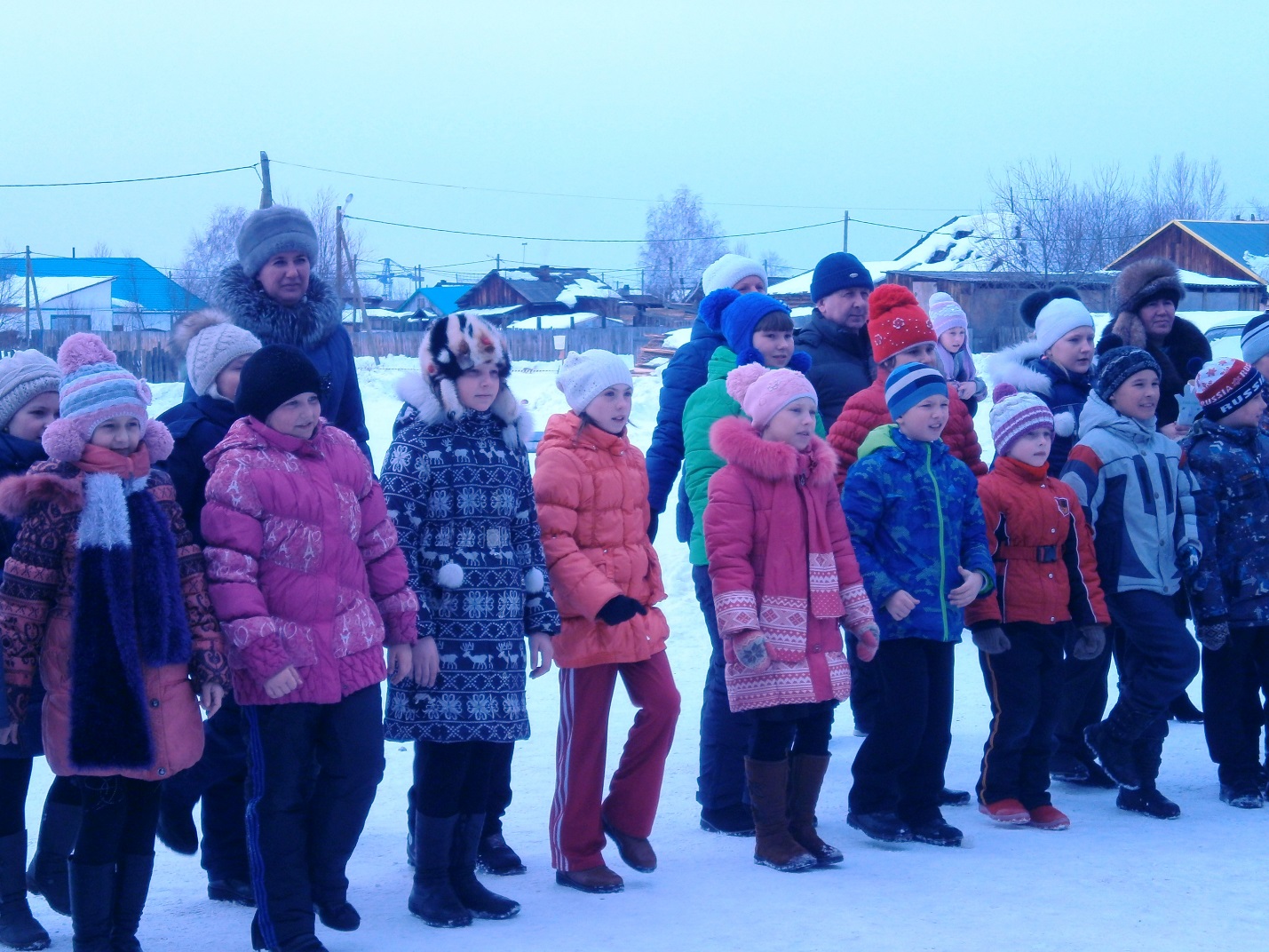 В век компьютеров и химииОчень трудно стало жить,И задумались учёные:Как бы век наш удлинить?Мы с законом долголетияПознакомились давно –Чтобы долго жить на свете нам,Помни правило одно:Надо просто бегать, прыгать,С физкультурою дружить,И тогда уж точно каждыйБудет очень долго жить.День сегодня – выходной,Вы пришли, мой друг, с семьёйПраздник спорта посмотреть,За участников болеть.Четыре семьи, надежда наша,Перед нами в ряд стоят.Ждут они уж с нетерпеньемПриглашения: «На старт!»Нам на зависть, удивленьеДружба в семьях ваших.Спорт сплотил вас всех в стремленьеОказаться краше.Краше духом, краше силойИ сноровкой, и умом.Чтобы в жизни быть счастливым,Мы к победе все пойдём.Ты, друг, не соперник, а просто участник.Не бойся поэтому проиграть.В спорте важна не только победа –Умение друга в борьбе поддержать.Спортивные дети, спортивные мамыИ папы немножко спортивные.Везде: на работе, в учёбе и спортеВсе вместе вы очень активные.Так пусть же сила, дух, терпеньеПомогут в спорте вам всегда,Когда в команде рядом, вместеИдёт к победе вся семья.Представление жюри.Мы приветствуем командыИ желаем от души,Чтоб результаты вашиВсе были хороши,Чтоб не знали сегодня усталостиИ доставили много всем радости.Внимание, внимание! Начинаются спортивные соревнования.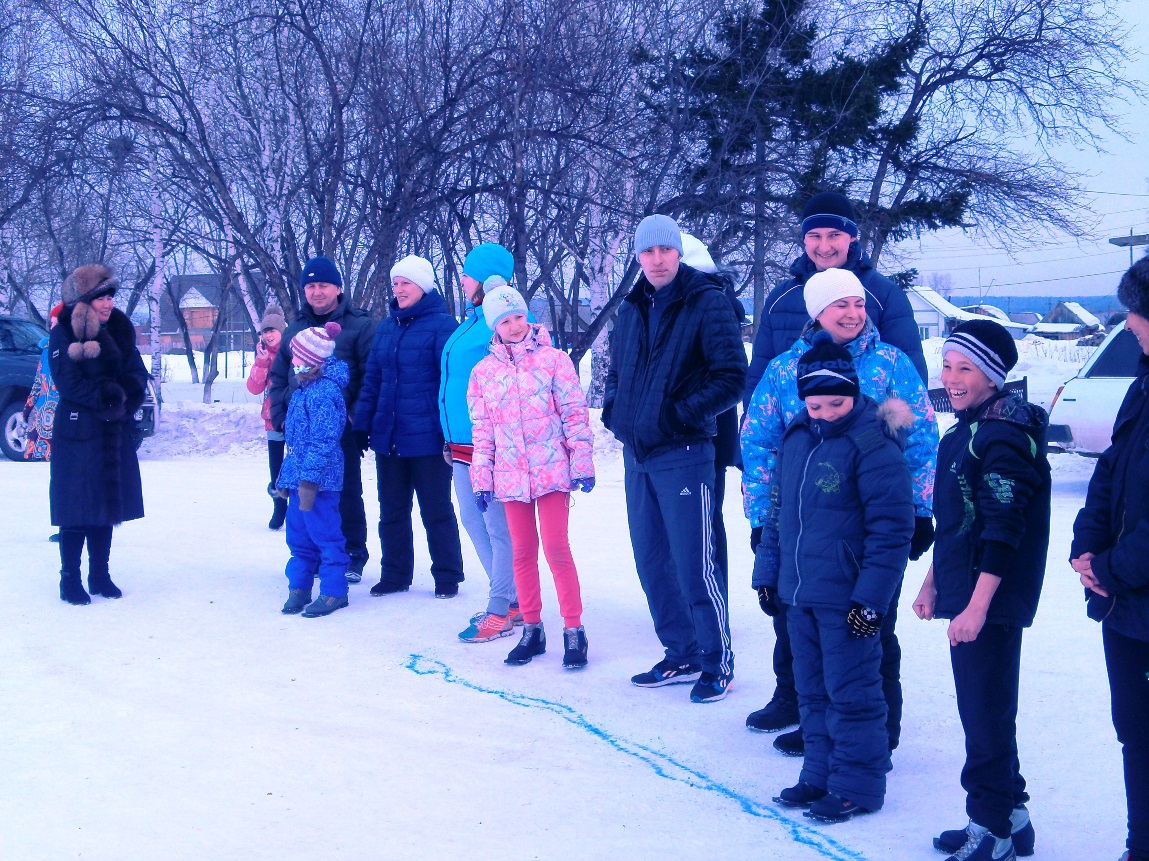 «Смешанная эстафета».(Ребёнок разгоняется с плюшкой, падает на неё и катится до флажка, надевает пару лыж и катит до следующего флажка, кидает мяч в корзину, обводит клюшкой фишки и попадает теннисный мяч в ворота, бежит до флажка и садится на санки, поднимает руку, давая старт маме. Мама выполняет тоже самое. Последним задание выполняет папа. Мама с папой везут ребёнка на финиш).  Выигрывает семья, которая задание выполнила с лучшим результатом по времени.                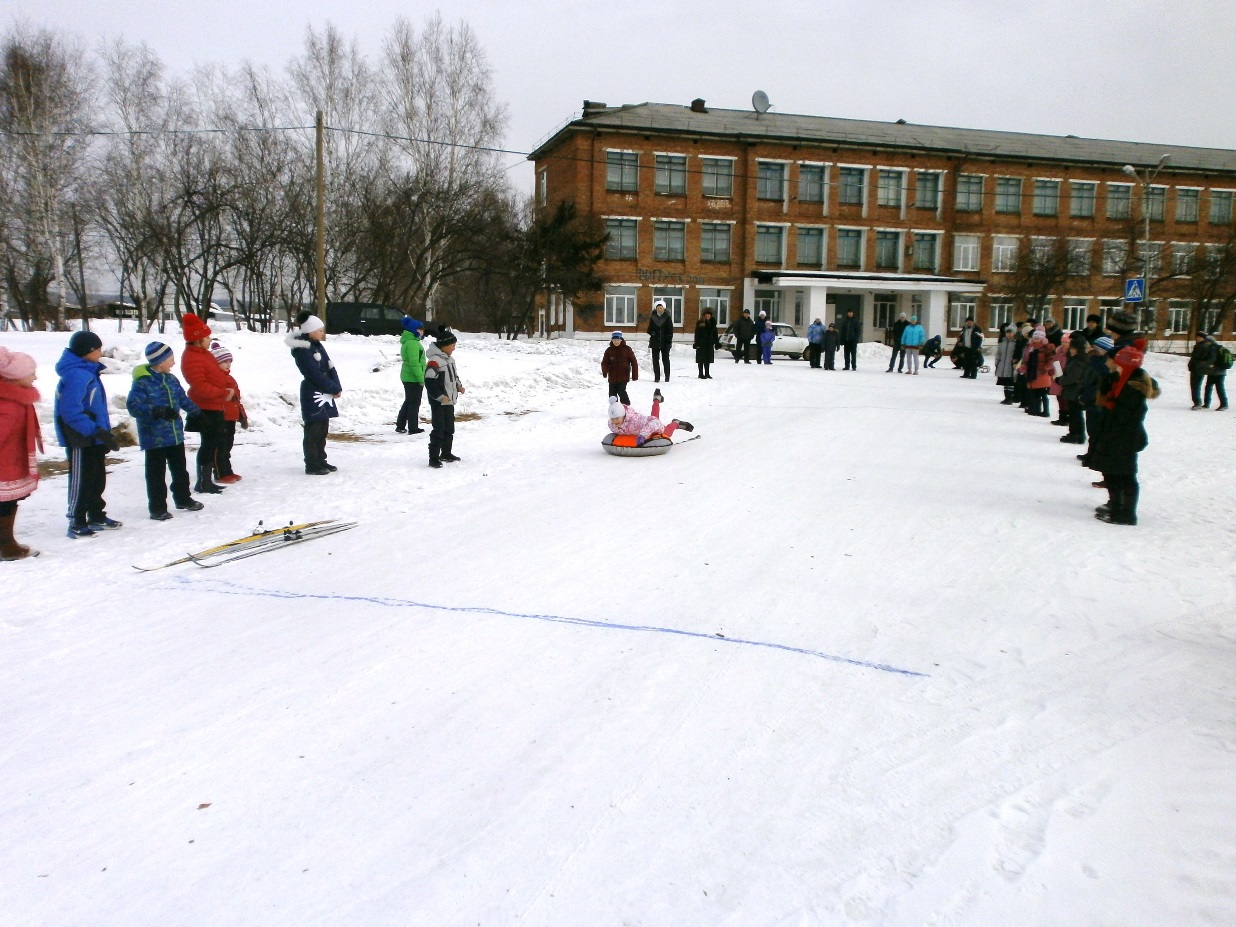 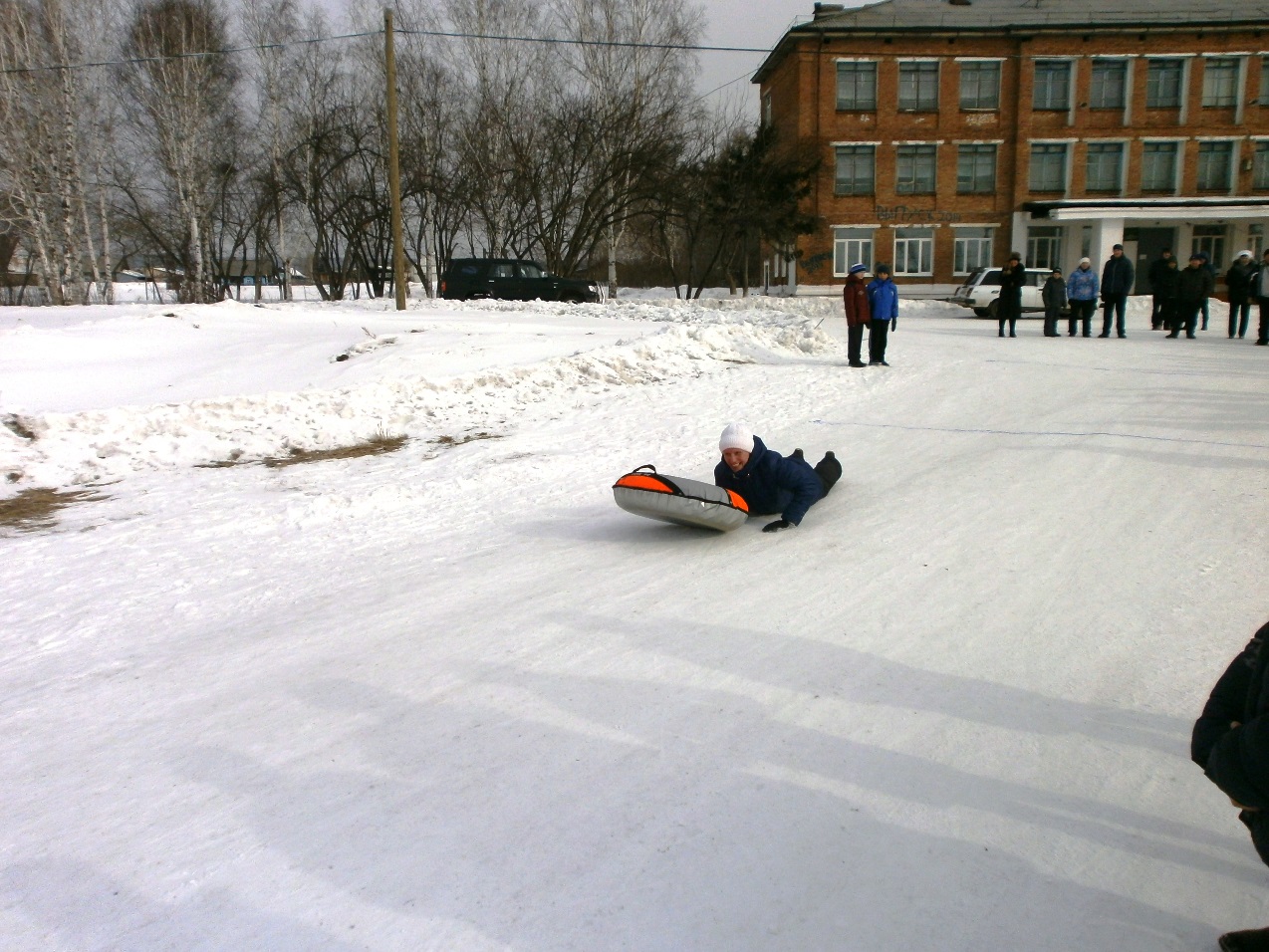 «Стрельба из пневматической винтовки».(На линии 10м. развешены шарики. У семьи есть три выстрела, стреляют все члены команды по одному разу. За каждое попадание засчитывается очко).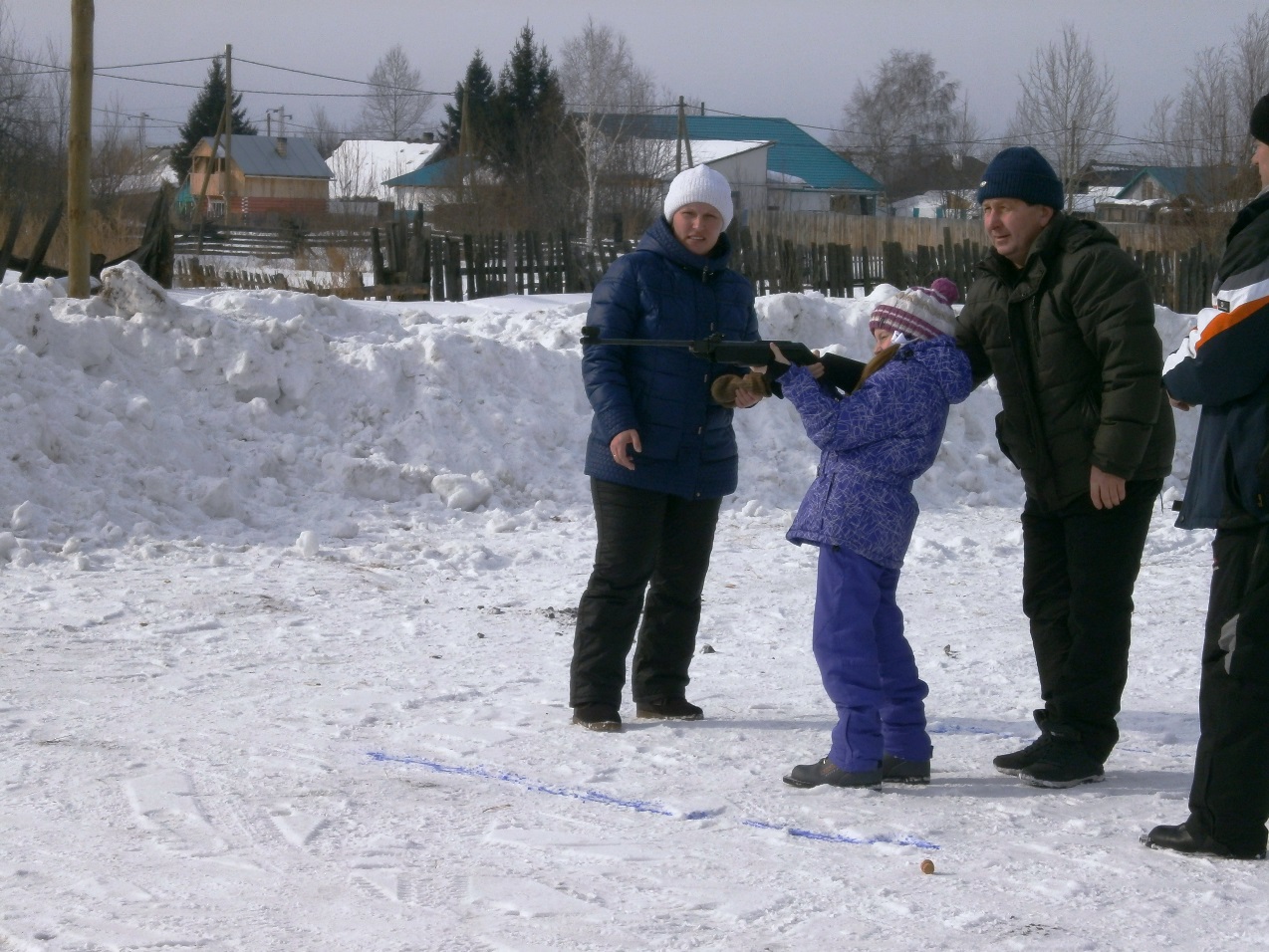 «Метание валенка».(Каждый член команды выполняет по две попытки, три лучших результата суммируются. Выигрывает команда дальше всех бросившая валенок).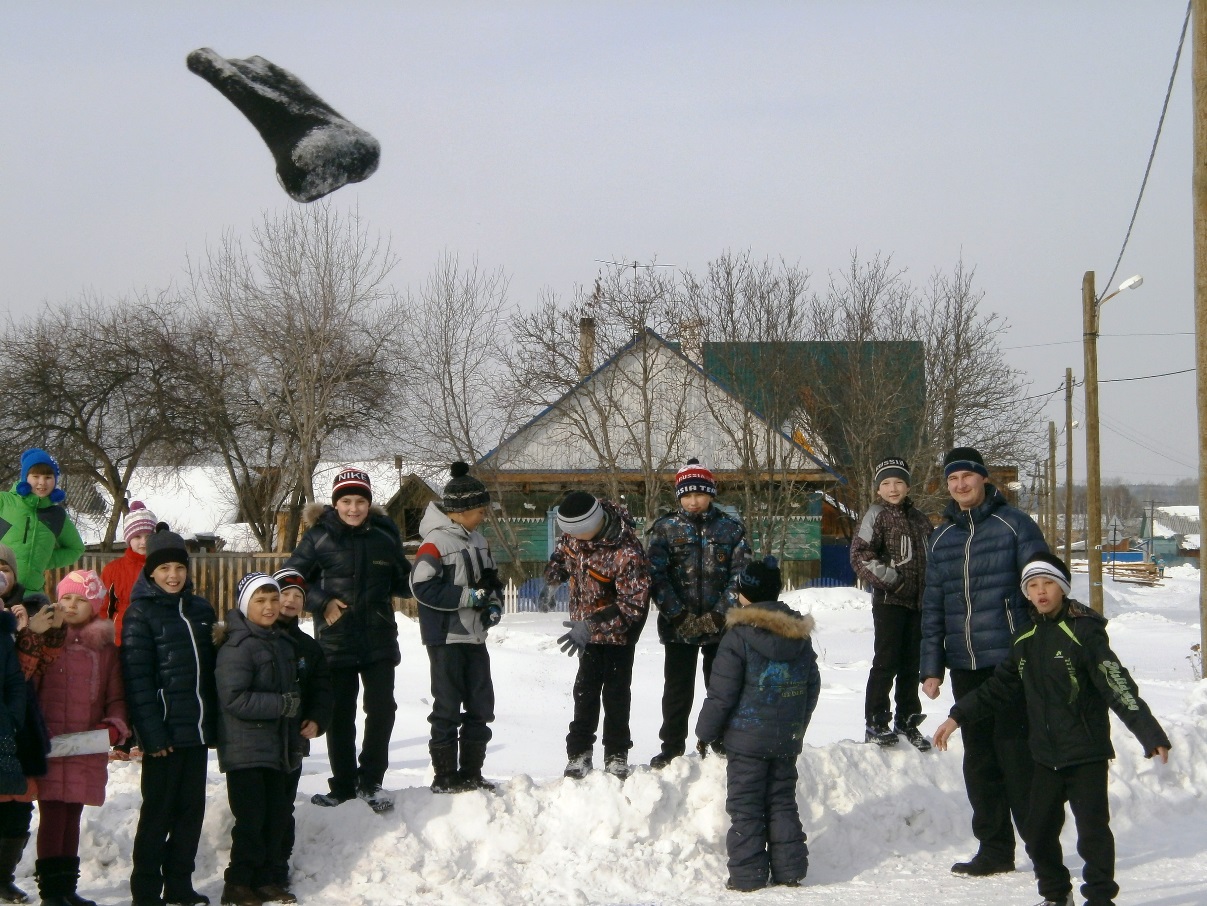 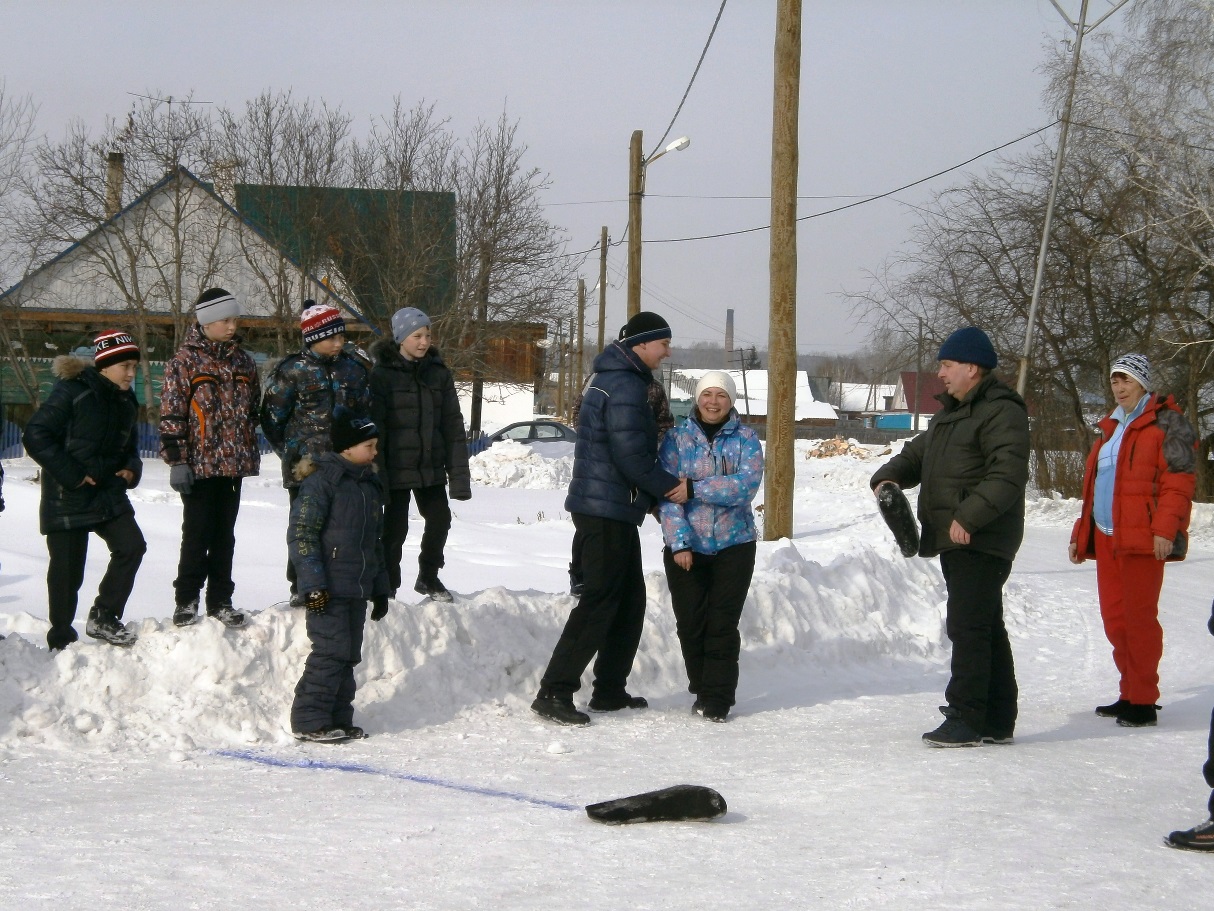 «Весёлый футбол».(В команде по две семьи, мамы на воротах по очереди. Каждая команда старается забить мяч противнику за определённое время).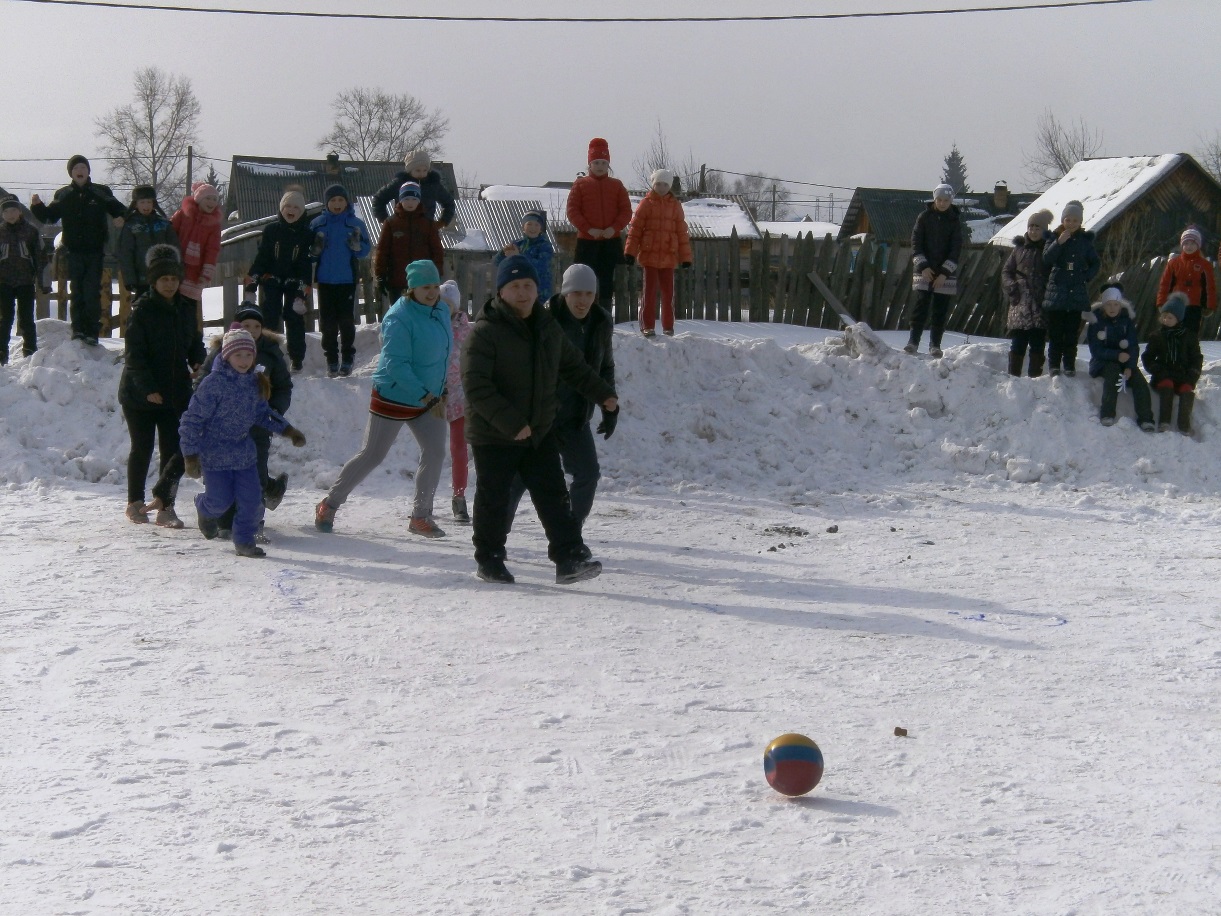 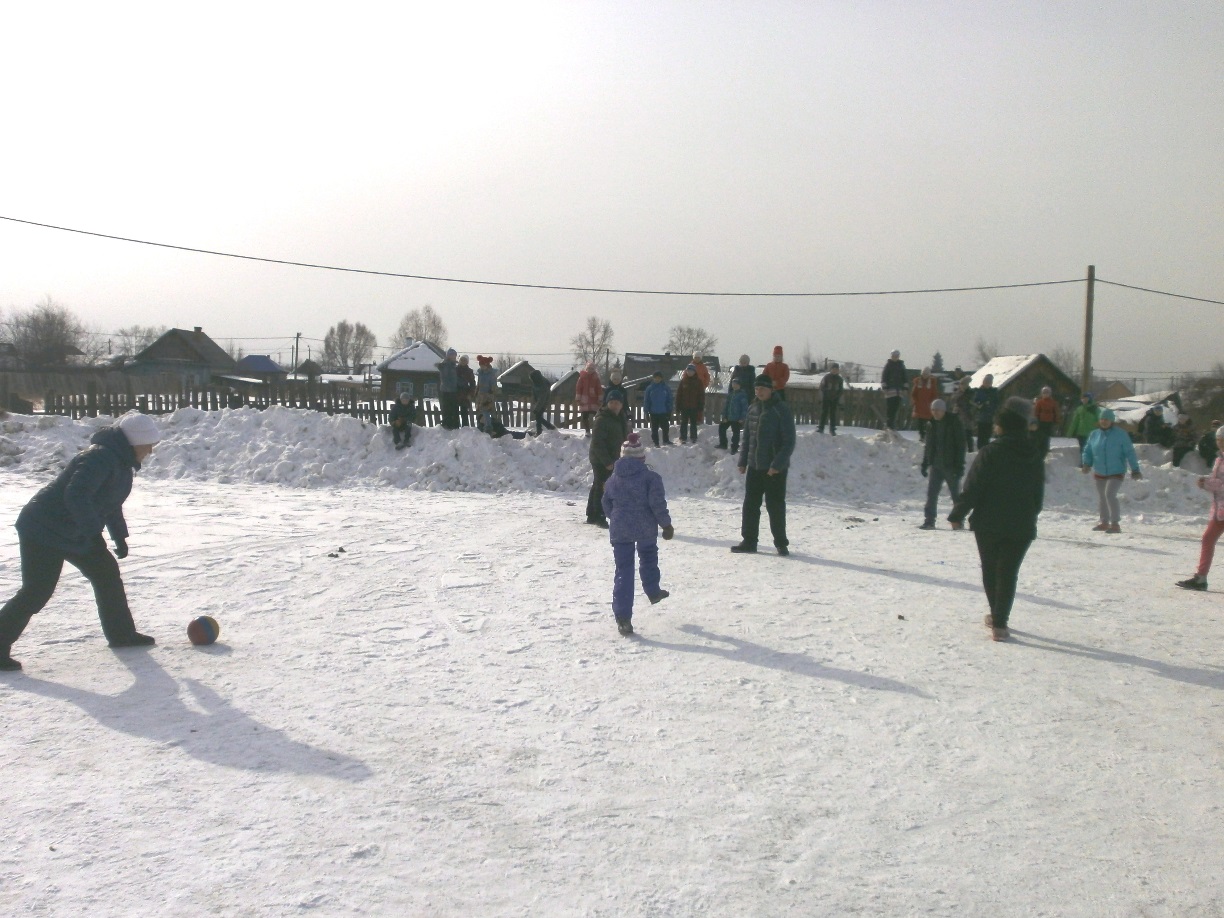 «Перетягивание каната».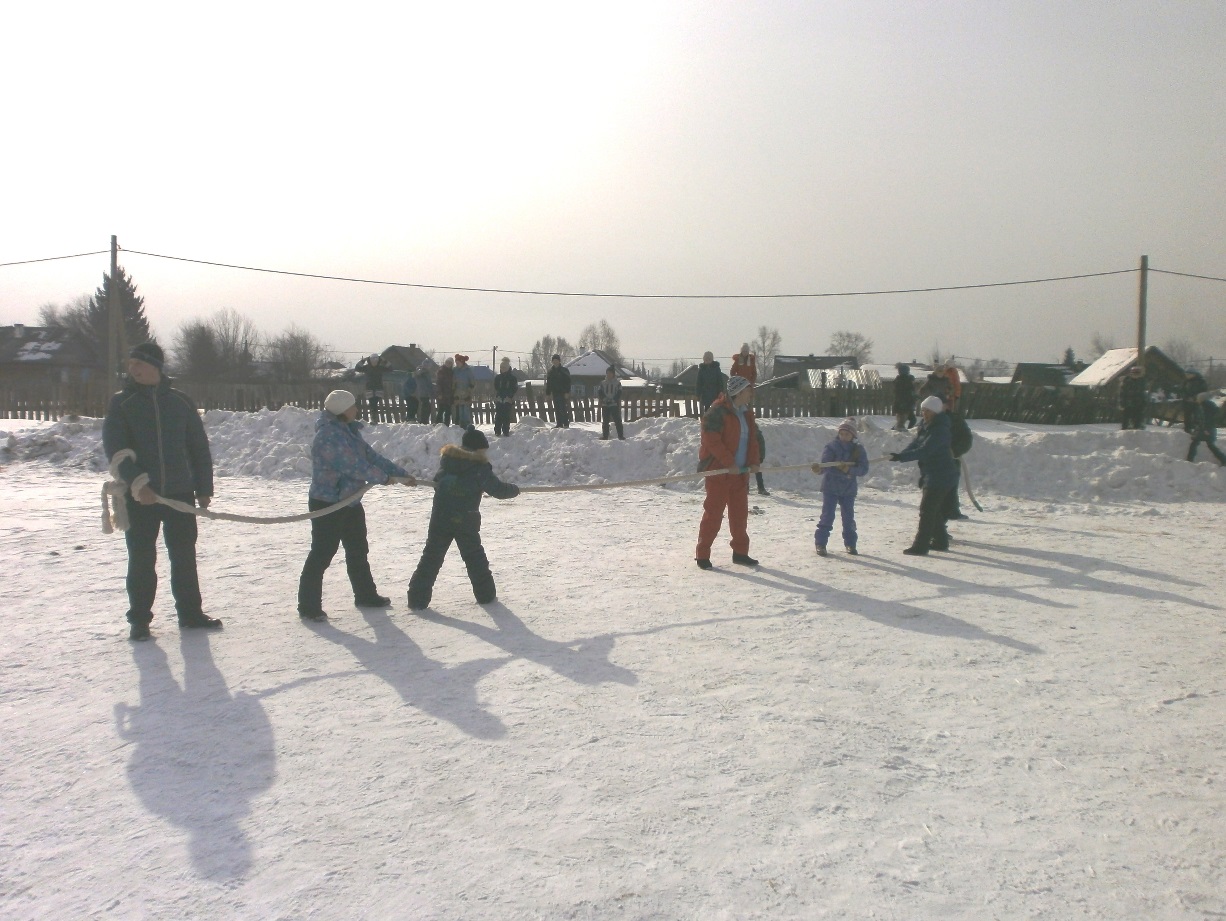 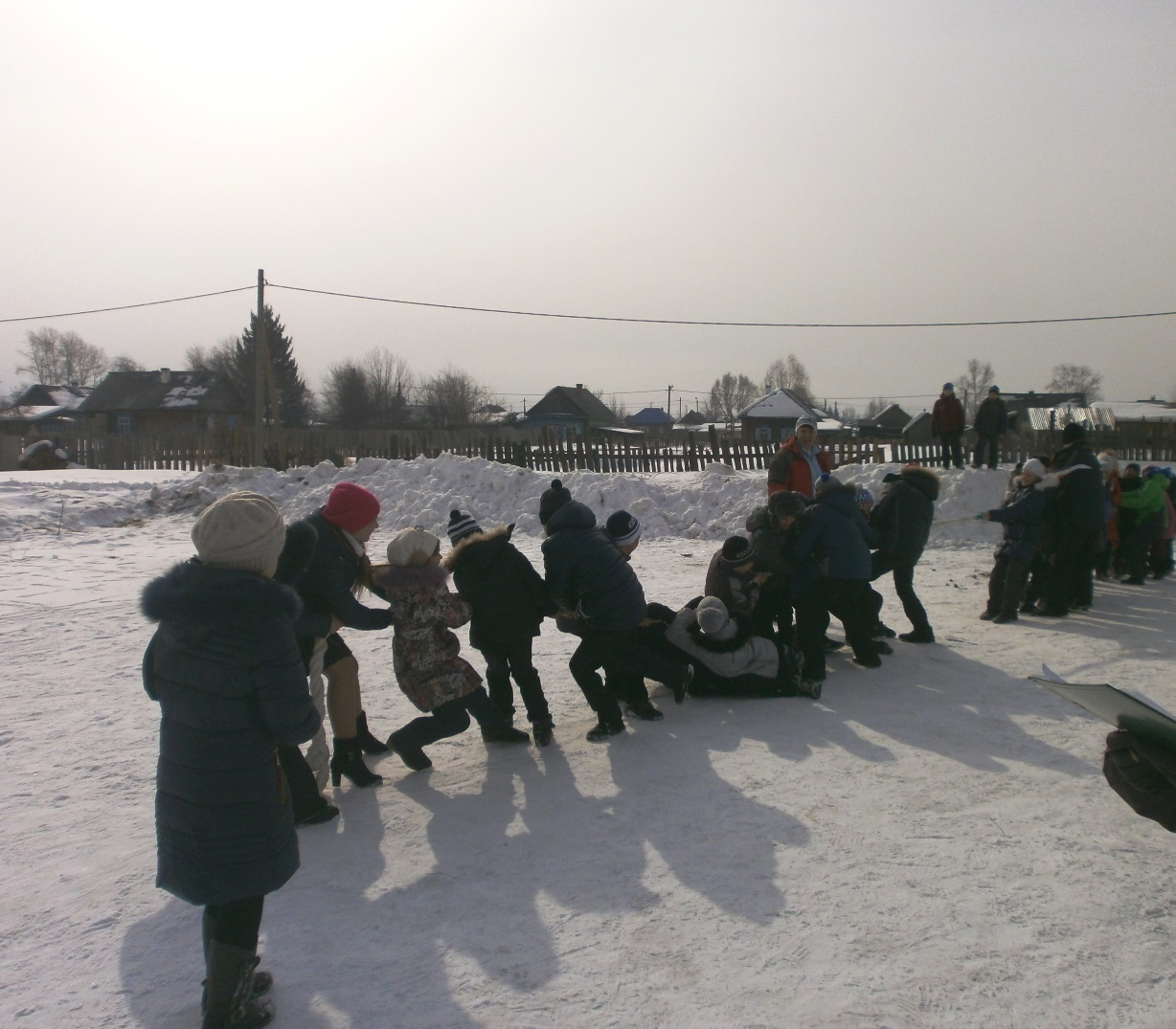 Общее построение. Подведение итогов. Награждение.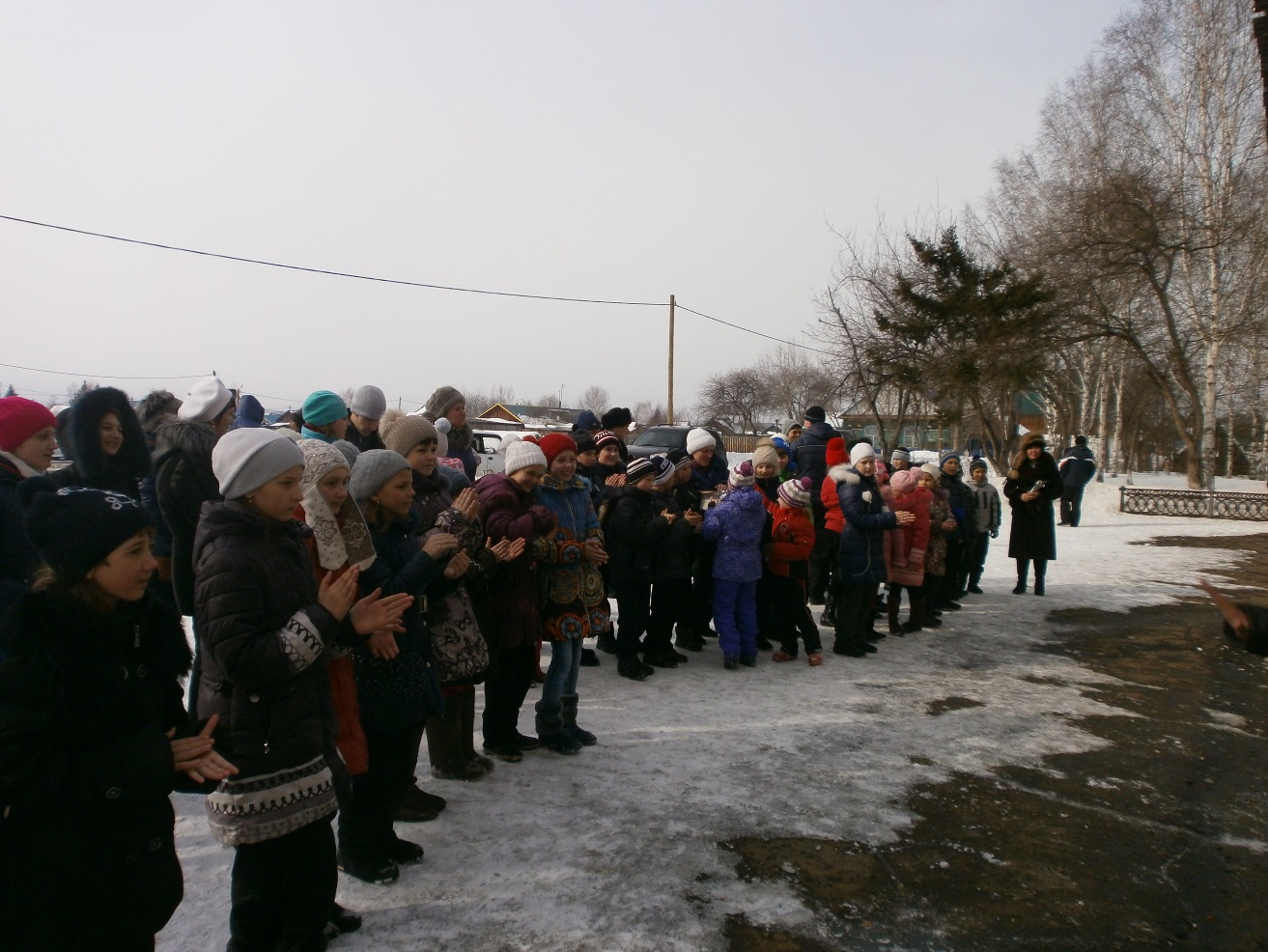 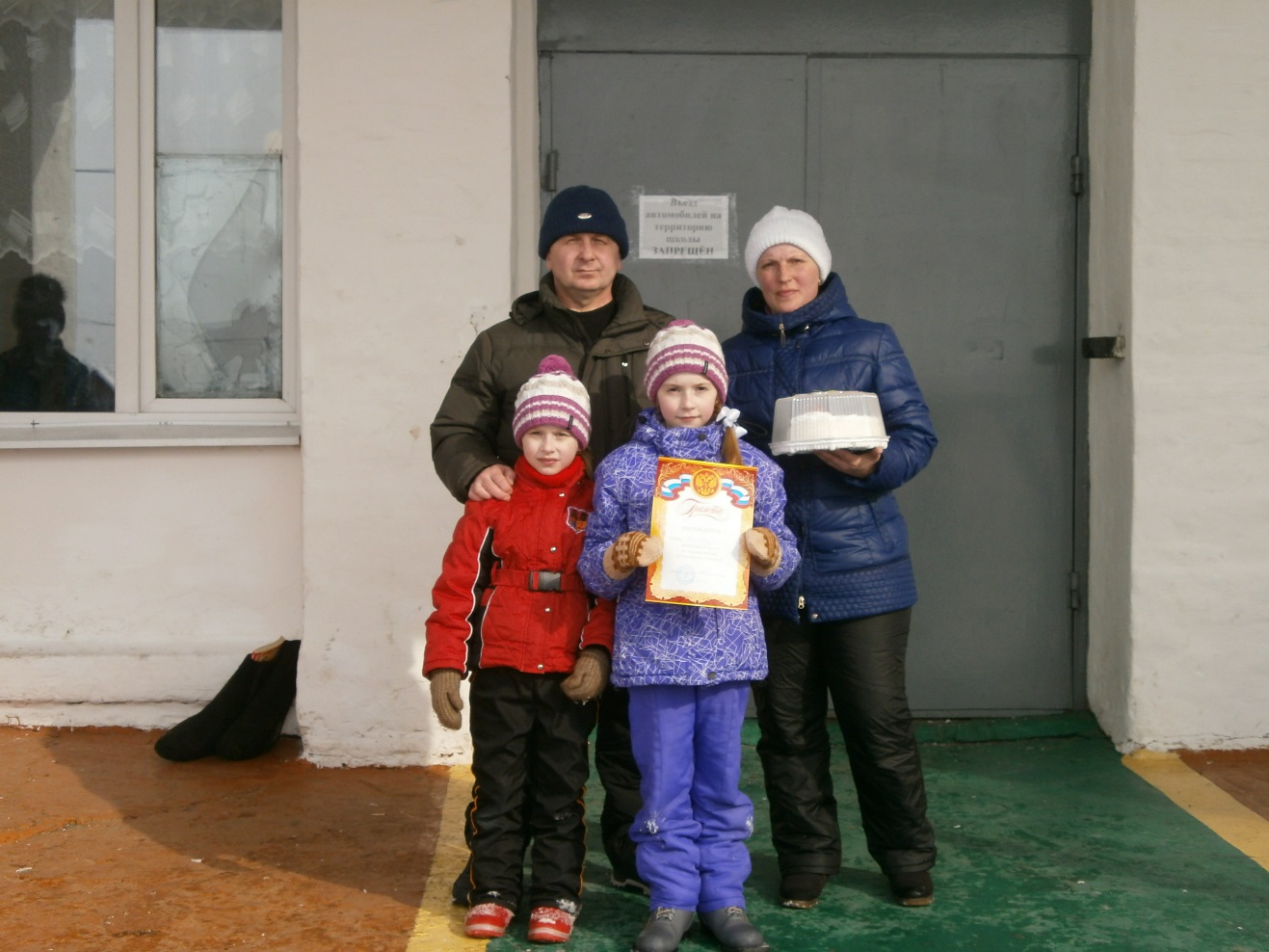 Исполнение песни «Дружба».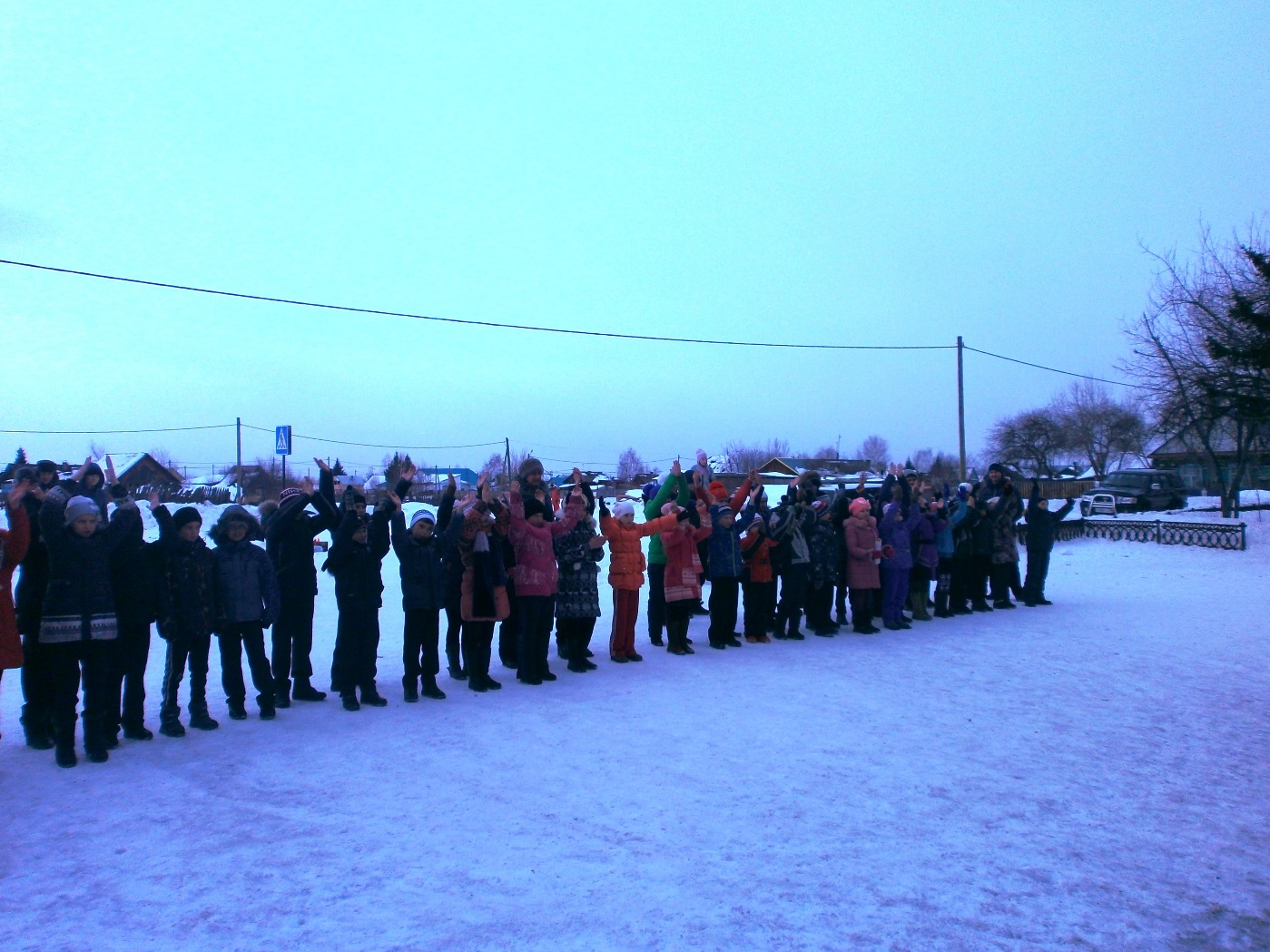 Список литературы:Методическое пособие «Физкультурная деятельность 1-11 классы»